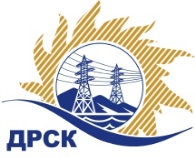 Акционерное Общество«Дальневосточная распределительная сетевая  компания»Протокол заседания Закупочной комиссии по вскрытию поступивших конвертовг. Благовещенск        Способ и предмет закупки: Открытый электронный запрос предложений на право заключения Договора на выполнение работ: «Разработка проектно-сметной документации для нужд СП ЦЭС филиала АЭС (Технологическое присоединение потребителей)».Плановая стоимость закупки: 3 000 000.00 руб. без учета НДС.Закупка 79 р. 2.1.1. ГКПЗ 2018 г.ПРИСУТСТВОВАЛИ: члены постоянно действующей Закупочной комиссии АО «ДРСК» 1 уровняИнформация о результатах вскрытия конвертов:В адрес Организатора закупки поступило 2 (две) заявки  на участие в закупке, конверты с которыми были размещены в электронном виде на сайте Единой электронной торговой площадки, по адресу в сети «Интернет»: https://rushydro.roseltorg.ru.Вскрытие конвертов было осуществлено в электронном сейфе организатора закупки на ЕЭТП, в сети «Интернет»: https://rushydro.roseltorg.ru.Дата и время начала процедуры вскрытия конвертов с предложениями участников: 14:00 (время местное) 21.12.2017г.Место проведения процедуры вскрытия конвертов с заявками участников: Единая электронная торговая площадка, в сети «Интернет»: https://rushydro.roseltorg.ru.В конвертах обнаружены заявки следующих участников:Секретарь Закупочной комиссии 1 уровня АО «ДРСК»	Елисеева М.Г.  исп. Чуясова Е.Г.Тел. 397268№ 160/УКС-В21.12.2017№п/пНаименование Участника закупки и место нахожденияЦена заявки на участие в закупке, руб. 1.ИП Казюра Е. И. 
ИНН/КПП 280112018130/ 
ОГРН 3162801000757793 000 000.00 руб.  без учета НДС(НДС не предусмотрен)В том числе за единицу -  по перечню работ, указанных в Протоколе единичных расценок по проектированию: воздушные линии напряжением 3-20 кВ - 47 149,83 руб.; воздушные линии напряжением до 1 кВ -38 280,06 руб.; трансформаторные подстанции напряжением 6-20/0,4 кВ – 8 216,21 руб.).2.ООО "Амурская проектная мастерская" 
ИНН/КПП 2801191093/280101001 
ОГРН 11328010106493 000 000.00 руб.  без учета НДС(НДС не предусмотрен)В том числе за единицу -  по перечню работ, указанных в Протоколе единичных расценок по проектированию: воздушные линии напряжением 3-20 кВ – 49 224,42 руб.; воздушные линии напряжением до 1 кВ -39 964,38 руб.; трансформаторные подстанции напряжением 6-20/0,4 кВ – 8 577,72 руб.).